Czwartek- 27.01.2022r.Dzień dobry Kochani w kolejnym dniu tygodnia!!! Nadal jesteśmy w tematyce zimowej. Dzisiaj proponuję, abyście przyjrzały się 2 bałwankom. Porównajcie obrazki i wskażcie różnice pomiędzy nimi. Jeżeli macie możliwość  to wydrukujcie i  narysujcie brakujące elementy.     Powodzenia!!!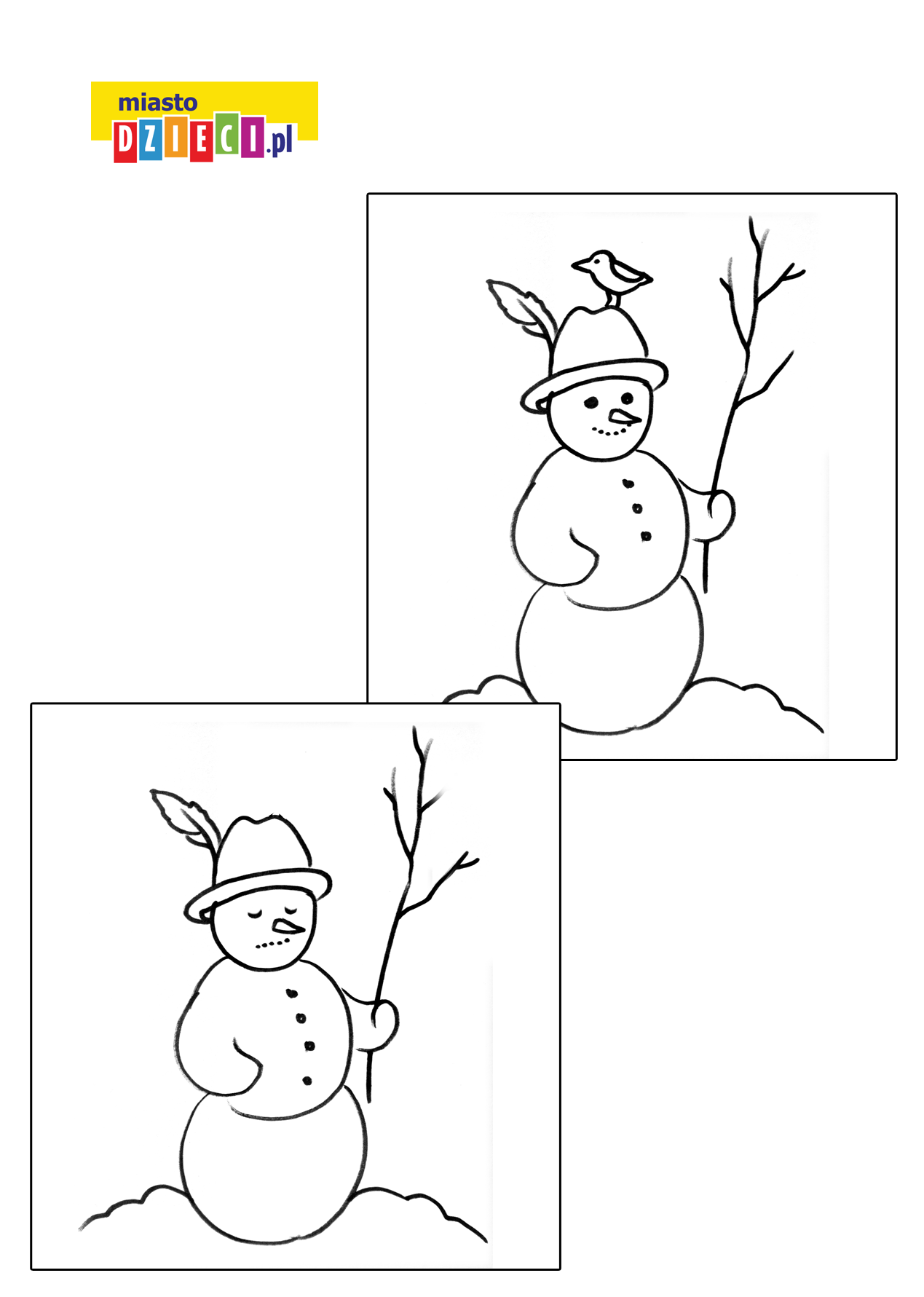 Kochani zapraszam Was teraz do posłuchania i potańczenia przy piosence Zimowa poleczka.        Dobrej zabawy!!!https://www.youtube.com/results?search_query=Zimowa+poleczkaDrogie dzieci przedstawiam Wam Pingwinka o imieniu Pik. Pomóżcie mu proszę dojść do rybki. 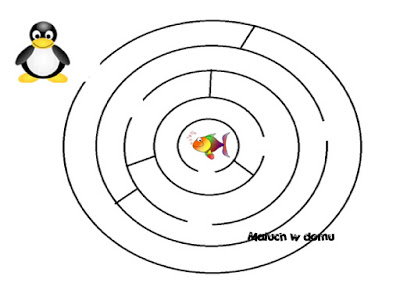 Gratulacje!!!. Jeżeli zabawa Wam się spodobała to  znajdźcie drogę w labiryncie dla myszki, która chciałaby zjeść serek oraz zaprowadzić dziewczynkę do domu. Powodzenia dzieciaki!!! 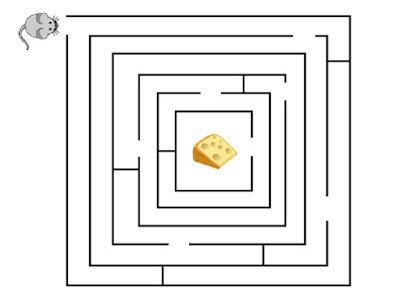 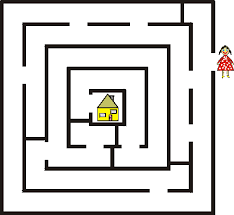 Na zakończenie dzisiejszej zabawy proponuję zabawę pt. Dokończ wyraz. Zastanów się i spróbuj ułożyć wyraz zaczynający się na sylabę:Nie-          np. nie- bo,  nie- bieski Ba-        Sa-Te-Ma-Ta-             itp. 